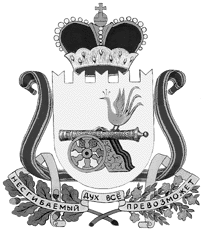 АДМИНИСТРАЦИЯЛЕОНИДОВСКОГО СЕЛЬСКОГО поселенияЕльнинского района Смоленской областиПОСТАНОВЛЕНИЕот   07.11.2019  № 82Об утверждении прогноза социально – экономического развития Леонидовского сельского поселения Ельнинского района Смоленской области на 2020 год и плановый период 2021 и 2024 гг.В соответствии с п.2 статьи  173  Бюджетного кодекса Российской Федерации, в целях подготовки проекта решения «О бюджете Леонидовского сельского поселения Ельнинского района Смоленской области на 2020 год и на плановый период 2021 и 2022 г.г.», Администрация Леонидовского сельского поселения Ельнинского района Смоленской области  п о с т а н о в л я е т:1.   Утвердить прогноз социально – экономического развития Леонидовского сельского поселения Ельнинского района Смоленской области на 2020 год и плановый период 2021 и 2024 г.г. согласно приложению.2. Разместить настоящее постановление на официальном сайте Администрации Леонидовского сельского поселения Ельнинского района Смоленской области в сети «Интернет» и опубликовать в средстве массовой информации «Леонидовский вестник».Глава муниципального образованияЛеонидовского сельского поселения Ельнинского района Смоленской области	                                С.М.Малахова                                                                                                                                                                                                                      УТВЕРЖДЕН                                                                                                                                                                                                                                                                                                                                                                                                          Постановлением АдминистрацииЛеонидовского сельского поселенияЕльнинского района Смоленской областиот  07.11.2019 №82Прогноз социально-экономического развития Леонидовского сельского поселения  Ельнинского  района Смоленской области на 2020 год и на плановый период 2021 и 2024 годов№ п/пПоказатели№ п/пПоказателиЕд.измпрогнозпрогнозпрогнозпрогнозпрогноз№ п/пПоказателиЕд.изм202020212022202320241Демография и занятость населенияСреднегодовая численность постоянного населениячел14801470146014501440Численность работников предприятий и организаций всегочел9292858585в т.ч. В бюджетной сферечел7070686868Фонд заработной платы,всегомлн.руб.23,824,525,225,225,2в т.ч. В бюджетной сферемлн.руб.19,219,820,420,420,42Промышленное производствоОбъем отгруженных товаров собственного производства,  выполненных работ 
и услуг:млн.руб. -  -  -  -  -  в т.ч. обрабатывающие производствамлн.руб. -  -  -  -  - 3Сельскохозяйственное производствопродукция сельского хозяйства в хозяйствах всех категориймлн.руб.57,259,960,962,564,9в т.ч. Продукция сельскохозяйственных организациймлн.руб.2,82,82,82,92,94Потребительский рынокОборот розничной торговли, всегомлн.руб.19,119,119,219,219,2Оборот общественного питания, всегомлн.руб.1,61,61,71,71,7Объем платных услуг,всегомлн.руб.6,97,17,17,17,25Малое и среднее предпринимательствочисло малых и средних предприятийед.910101011